T.C.GÜMÜŞHANE VALİLİĞİGÜMÜŞHANE TÜRK TELEKOM FEN LİSESİ MÜDÜRLÜĞÜ    08 AĞUSTOS 2017GÜMÜŞHANEÖNEMLİ: 2017-2018 Eğitim - Öğretim Yılı öğrenci kayıtları MEB tarafından otomatik olarak gerçekleştirilecektir. Okulumuz 9. Sınıfına kayıtı yapılan  tüm  öğrencilerin  (yatılı/gündüzlü)  okulla  ilgili  iş  ve       işlemlerinde kullanılmak üzere bu kılavuzda belirtilen belgeleri 11/09/2017 tarihine kadar eksiksiz olarak doldurarak Okul Müdürlüğümüze teslim etmeleri gerekmektedir.Okulumuzun pansiyonundan yararlanacaklar öğrenciler için bu kılavuzda açıklanan ve kılavuz ekinde yer alan yatılılık ile ilgili matbu formların öğrenci  ve velisi tarafından 11/09/2017 tarihine kadar eksiksiz olarak doldurarak Okul Müdürlüğüne teslim edilmesi gerekmektedir. Bu bilgi ve belgeler öğrencilerin yatılılık durumunun belirlenmesinde kullanılacağı için bu tarihe kadar bu belgeleri ulaştırmayan öğrenciler yatılılık hakkından vazgeçmiş sayılacaktır. Lütfen önce kılavuzu okuyunuz daha sonra kayıt kılavuzu ekindeki (Matbu Formları) dikkatlice inceleyiniz.~ 2 ~Saygıdeğer Velimiz, Sevgili Öğrencimiz;2017- 2018 Öğretim yılında GÜMÜŞHANE TÜRK TELEKOM FEN LİSESİ  ailesine  hoş  geldiniz diyor, sizi ve öğrencinizi kutluyoruz. Okulumuz; matematik fen alanında araştırma yapan, bilimsel ve teknolojik gelişmelerle yeni buluşlara ilgi duyan, teknolojiyi iyi kullanabilen, bilgi ve çözüm üretebilen, projeler hazırlayabilen, Atatürk ilke ve inkılâplarına gönülden bağlı, Milli ve manevi değerlere sahip çıkan iyi bir birey olarak siz öğrencilerimizi yetiştirmeyi hedeflemekteyiz.Bizler “Hayatın sadece derslerden ibaret olmadığı”nı söylemekten öte  farklı ilgi alanlarında yapacağınız sosyal ve kültürel faaliyetleri okul imkânlarımız ölçüsünde destekliyoruz. İnanıyoruz ki; bu etkinlikler okul ya da ders çalışmalarınızda engel olmayacağı gibi kişisel gelişmenize katkı sağlayarak başarılı ve mutlu olmanızı sağlayacaktır.Sayın Veli;Gümüşhane Türk Telekom Fen Lisesi olarak bizler; velilerimizin okulumuz için vazgeçilmez bir değer olduğuna inanıyoruz. İdareci ve öğretmenlerimizle ile kuracağınız diyalog öğrencimizin yetişmesine ve başarılı olmasına katkı sağlayacaktır.Okulumuza öğrencinizi kaydettirdikten sonra gerek eğitim öğretim başlangıcı öncesinde, gerekse eğitim hayatı boyunca size ve öğrencimize rehberlik  etmesi adına ‘’kayıt kılavuzunu’’ dikkatlice okumanızı ve kılavuz açıklamaları doğrultusunda hareket etmenizi istiyor, bunun başarımız adına gerekli olduğunu inanıyoruz.Sevgili öğrencimiz;Gümüşhane TT Fen Lisesini kazanmak oldukça zor, bir o kadar da gurur vericidir. Hayallerinizin olduğu yerde yani Gümüşhane TT Fen Lisesindesiniz. Bu aile siz öğrencilerimize bu hayallerinize sınır koymamayı öğretecektir Gümüşhane TT Fen liseli  olmak; alanında yeterli bilgi ve donanıma sahip tecrübeli öğretmenleri ile, modern derslikleri ve laboratuvarları ile, güçlü bilgisayar ve internet altyapısı ile ,ev ortamını aratmayan pansiyon ve yemekhanesi ile , bireysel ve sosyal gelişmeye her şeyden çok önem veren anlayışıyla bir fırsattır. Ancak bu fırsatları değerlendirerek istediğin hedefe ulaşmak senin elindedir.Bu okula gelirken belki ailenden ayrılıp yeni bir ortama katılmanın burukluğunu yaşıyor olabilirsin. Ancak burada kazandığın yeni arkadaşlık ortamından, bir bahçıvan misali güller yetiştiren öğretmenlerinden ve çok seveceğini düşündüğümüz okulundan ayrılırken daha büyük bir burukluk yaşayacağını bilmeni isteriz.Bu duygu ve düşüncelerle elde etmiş olduğun bu güzel başarının katlanarak devamını temenni eder mutluluklar dileriz.Gümüşhane TT Fen Lisesi Ailesi~ 3Öğrencileri bedenî, zihnî, ahlâkî, manevî, sosyal ve kültürel nitelikler yönünden geliştirmeyi, demokrasi ve insan haklarına saygılı olmayı, çağımızın gerektirdiği bilgi ve becerilerle donatarak geleceğe hazırlamayı,Öğrencileri	ortaöğretim	düzeyinde	ortak	bir	genel	kültür	vererek yükseköğretime, mesleğe, hayata ve iş alanlarına hazırlamayı,Eğitim ve istihdam ilişkilerinin Bakanlık ilke ve politikalarına uygun olarak sağlıklı, dengeli ve dinamik bir yapıya kavuşturulmasını,ç)	Öğrencilerin	öz	güven,	öz	denetim	ve	sorumluluk	duygularınıngeliştirilmesini,Öğrencilere çalışma ve dayanışma alışkanlığı kazandırmayı,Öğrencilere yaratıcı ve eleştirel düşünme becerisi kazandırmayı,Öğrencilerin dünyadaki gelişme ve değişmeleri izleyebilecek düzeyde yabancı dil öğrenebilmelerini,Öğrencilerin bilgi ve becerilerini kullanarak proje geliştirerek bilgi üretebilmelerini,ğ) Teknolojiden yararlanarak nitelikli eğitim verilmesini,Hayat boyu öğrenmenin bireylere benimsetilmesini,ı) Eğitim, üretim ve hizmette uluslararası standartlara uyulmasını ve belgelendirmenin özendirilmesini amaçlar.Fen liseleri, fen ve matematik alanlarında öğrencilerin bilim insanı olarak yetiştirilmelerine kaynaklık etmeyi amaçlar.~ 4 ~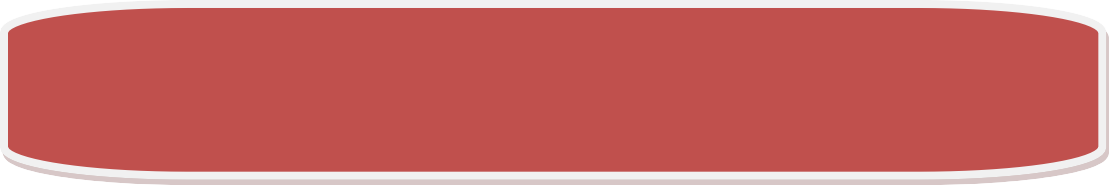 Atatürk ilke ve inkılâplarını esas alırız.Öğrencilerimizi aile, ulus, yurt sevgisi gelişmiş, milli kültür değerlerini benimsemiş, milli birlik ve beraberlik ruhuna sahip öğrenciler olarak yetiştiririzBilimsel düşünen, sorgulayan bireyler yetiştirmeyi esas alırız.Fen ve matematik eğitiminin ülkemizdeki bilimsel çalışmalara yön vereceğine inanırız.Öğrenci, veli ve toplum beklentilerine odaklı çalışırız.Başarının kazanılmasında takım çalışmasının gücüne inanırız.Bizim için her öğrenci değerlidir.Eğitimde kalitenin önemine inanırız.Her durumu kurum kültürünü geliştirmek için bir fırsat sayar, eleştiri ve uyarıları kurum kültürüne yapılan bir katkı olarak değerlendiririz.Her durumu kurum kültürünü geliştirmek için bir fırsat sayar, eleştiri ve uyarıları kurum kültürüne yapılan bir katkı olarak değerlendiririz.Teknolojik gelişmeleri yakından izler, kullanılmasına önem veririz~ 5 ~2017-2018 Öğretim Yılında 9. sınıf öğrencilerinin yerleştirmeleri 8 Ağustos 2017 tarihinden itibaren sistem tarafından otomatik olarak yapılacağı için öğrenciler ve velilerden kayıt sırasında herhangi bir belge istenmeyecektir. Ancak okula kaydı yapılan tüm öğrencilerin okul ile ilgili iş ve işlemlerinde kullanılmak üzere aşağıda istenen belgeler (A) ile yatılı olarak öğrenci pansiyonundan yararlanacak öğrenciler için yatılılık durumlarına göre pansiyona kayıt için getirmesi gereken belgeler (B) 11/09/2017 tarihine kadar okul müdürlüğüne teslim edilmesi gerekmektedir.OKULA KAYDI YAPILAN TÜM ÖĞRENCİLERİN (YATILI/GÜNDÜZLÜ) GETİRMESİ GEREKEN BELGELERNüfus Cüzdanının FotokopisiÖğrencimiz bursluysa, burslu olduğuna dair mezun olduğu ilköğretim okulundan alınacak bursluluk belgesi/yazısını, (8. Sınıfta bursluluğu kazanan okuluna bursluluk kaydı henüz yaptırmayanlar için bursluluk sınavını kazandığına dair onaylı sınav sonuç belgesi )Öğrenci Tanıma Formu (EK-2)Sosyal Faaliyet izin formu (EK-7)Not: Gündüzlü olacak öğrenciler Ek-11 (Gündüzlü Öğrenci Talep Formunu, Öğle yemeklerini okulda yiyecek gündüzlü öğrenciler Ek-11 formunu doldurarak Okul Yönetimine teslim edeceklerdir.(Yukarıda belirtilen belgelerin okul öğrenci işlemlerinde kullanılma üzere tüm öğrenciler veya velileri tarafından 11/09/2017 tarihine kadar Okul Müdürlüğüne teslim edilmesi gerekmektedir.)~ 6 ~OKULUMUZ PANSİYONUNDAN YARARLANMAK İSTEYEN ÖĞRENCİLERİN YATILILIK DURUMLARINA GÖRE PANSİYONA KAYIT İÇİN GETİRMESİGEREKEN BELGELERFen Liseleri yatılı ve karma okullardır, ancak velilerinin yazılı istekleri doğrultusunda öğrenciler gündüzlü de okuyabilirler.Eğer öğrenci yatılı okuyacaksa (pansiyonda kalmak istiyorsa) 3 farklı yatılılık türünden birine başvurabilecektir. GELİR DURUMUNDAN PARASIZ YATILILIK2017 PYBS Kılavuzuna göre ailede kişi başına düşen yıllık geliri 10.760,00 TL (OnbinYediyüzAltmış TL ) ve altında olanlar gelir durumundan parasız yatılılık belgelerini hazırlayarak parasız yatılı başvurusu yapabilecektir. (Hesaplamada Ailenin 2016 Mali yılındaki  tüm gelirleri kişi sayısına bölündükten sonra çıkan miktar esas alınacaktır.) ÖĞRETMEN KONTENJANINDAN PARASIZ YATILILIKEğer öğrencinin anne veya babası öğretmen ise ve görev yaptığı yerleşim biriminde ortaöğretim kurumu bulunmuyorsa aşağıda öğretmen kontenjanından parasız yatılılık başvurusu belgelerini hazırlayarak parasız yatılı olabilecektir. (Gelir durumu uygunluğu aranmayacaktır.)PARALI YATILILIKÖğrencinin durumu yukarıdaki seçeneklerden (Gelir durumu nedeniyle (a şıkkı) ya da öğretmen çocuğu kontenjanından (b şıkkı) parasız yatılılık) hiçbirine uymuyorsa paralı yatılılık başvuru belgeleriyle sadece paralı yatılılık başvurusu yapabilecektir.UYARI:		İLKÖĞRETİMDE	BURSLU		ÖĞRENCİLERDEN		HEMEN	PARASIZ YATILILIĞA	GEÇMEK		İSTEYENLER	BURSLU	OLMAYAN	ÖĞRENCİLER	GİBİ BAŞVURU YAPACAKTIR. AKSİ TAKDİRDE (GELİR DURUMU YA DA ÖĞRETMEN KONTENJANINDAN	PARASIZ		YATILILIĞA		ŞARTLARI		UYMUYORSA) BURSLULUKTAN	PRASIZ	YATILILIĞA	GEÇİŞLER		YÖNETMELİK	GEREĞİ	1 YILSONUNDA (YAZ DÖNEMİNDE) YAPILMAKTADIR. BU SÜRE ZARFINDA (1 YIL) ÖĞRENCİLER HEM PARALI YATILI HEMDE BURSLU OLMAKTADIR.~ 7 ~Çocuğunu parasız yatılı okutmak isteğine dair pansiyon müracaat dilekçesi (EK-3)Öğrencinin aile ve geçim durumunu gösterir beyanname (Yat. Burs. Yön.4-(2)/ç mad.) (EK-1) (Ek-1 formunun doldurulması ile ilgili bölümü okuyarak doldurunuz. Eklerini mutlaka ekleyiniz.)Öğrencimizin bir önceki öğretim yılında okul değiştirme cezası almadığına dair geldiği okuldan  alınan yazı (Yat. Burs. Yön. 4-(2)/c mad.)Vukuatlı Nüfus Kayıt örneğiYatılı olarak okulumuzda okumasına bir engel olmadığına dair resmi tek tabipten (sağlık kuruluşu veya aile hekiminden) alınacak sağlık raporu (Yat. Burs. Yön. 4-(2)/d mad.) (Raporda yatılı okumasına engel bir durum olmadığı yazılı olarak belirtilecek.)Veli Sözleşme ( EK-4 )Öğrenci Sözleşme (EK-5)Evci İzin Formu( EK-6)Sosyal Faaliyetler Veli İzin Formu (EK-7)Çarşı İzin Formu (EK-9~ 8 ~(MEB Kadrolarında Çalışan Öğretmenlerin Çocukları)Çocuğunu öğretmen kontenjanından parasız yatılı olarak okutmak isteğine dair pansiyon müracaat dilekçesi. (EK-3)Annesinin veya babasının görev yaptığı yerleşim biriminde çocuğunu okutacağı  düzeyde ve türde ortaöğretim kurumu bulunmadığına dair görev yaptığı yerdeki İl /İlçe Milli Eğitim Müdürlüğünden alınacak belge.Annesinin veya babasının öğretmen olarak çalıştığına dair görev yaptığı okul müdürlüğünden alınacak görev yeri belgesiYatılı olarak okulumuzda okumasına bir engel olmadığına dair resmi tek tabipten (Aile hekimliğinden de alınabilir.) alınacak sağlık raporu (Raporda yatılı okumasına engel bir durum olmadığı yazılı olarak belirtilecek.) (Yat. Burs. Yön. 4-(2)/d mad.)Öğrencimizin bir önceki öğretim yılında okul değiştirme cezası almadığına dair geldiği okuldan  alınan yazı (Yat. Burs. Yön. 4-(2)/c mad.)Veli Sözleşme ( EK-4 )Öğrenci Sözleşme (EK-5)Evci İzin Formu( EK-6)Sosyal Faaliyetler Veli İzin Formu (EK-7)Çarşı İzin Formu (EK-9)Çocuğunu parasız yatılı olarak okutmak istediğine dair müracaat dilekçesi (EK-3)Parasız yatılılık veya bursluluk imtihanını kazandığına dair sınav sonuç belgesi. (Yeni kazananlar için)Parasız yatılı ve burslu öğrenim gören öğrenciler için parasız yatılı veya burslu öğrenim gördüğüne dair bitirdiği okulun müdürlüğünün yazısı (Parasız Yatılılığı Devam Edenler)Öğrencinin aile ve geçim durumunu gösterir beyanname (Yat. Burs. Yön.4-(2)/ç mad.) (EK-1) ( Onaylatarak kayıt sırasında getiriniz. Ek-1 formunun doldurulması ile ilgili bölümü okuyarak doldurunuz. Eklerini mutlaka ekleyiniz.)~ 9 ~Öğrencimizin bir önceki öğretim yılında okul değiştirme cezası almadığına dair geldiği okuldan  alınan yazı (Yat. Burs. Yön. 4-(2)/c mad.)Vukuatlı Nüfus Kayıt örneğiYatılı olarak okulumuzda okumasına bir engel olmadığına dair resmi tek tabipten (Aile hekimliğinden alınabilir.) alınacak sağlık raporu (Raporda yatılı okumasına engel birdurum olmadığı yazılı olarak belirtilecek.) (Yat. Burs. Yön. 4-(2)/d mad.)Veli Sözleşme ( EK-4 )Öğrenci Sözleşme (EK-5)Evci İzin Formu( EK-6)Sosyal Faaliyetler Veli İzin Formu (EK-7)10)  Çarşı İzin Formu (EK-9)Yukarıda belirtilen şartları (Gelir Durumuna Uygunluk (EK-1’e göre) ya da Öğretmen Çocuğu Kontenjanı) taşımayan öğrenciler pansiyonumuza paralı yatılı olarak kayıt yaptırabilirler. Bu öğrencilerden;Paralı yatılı olmak istediğine dair dilekçe (EK-3)Yatılı olarak okulumuzda okumasına bir engel olmadığına dair resmi tek tabipten (Aile hekimliğinden alınabilir.) alınacak sağlık raporu (Raporda yatılı okumasına engel bir durum olmadığı yazılı olarak belirtilecek.) (Yat. Burs. Yön. 4-(2)/d mad.)Veli Sözleşme (EK-4)Öğrenci Sözleşme (EK-5)Evci İzin Formu (EK-6)Sosyal Faaliyetler Veli İzin Formu (EK-7)Çarşı İzin Formu ( EK-9 )Paralı yatılı Öğrenci Taksit Bildirim Belgesi (EK-10)Paralı yatılı öğrencilerden ücretler en geç, ilk taksit için Ders yılının başladığı ilk gün, ikinci, üçüncü ve dördüncü taksitler için ise KASIM - ŞUBAT ve NİSAN aylarının SON gününe kadar dört taksitte alınır. Taksitini zamanında ödemeyen öğrencinin paralı yatılı öğrencilikle ilişkisi kesilir. 2017 -2018 öğretim yılının ilk taksiti 672,50 TL' dir. Son iki taksiti 2018 Mali  Yılı Bütçe Kanununa göre tespit edilecek miktar üzerinden alınacaktır. Taksitler okulumuzdaki “Sayman Mutemedi”ne elden teslim edilerek ödeme makbuzu alınacaktır.~ 10 ~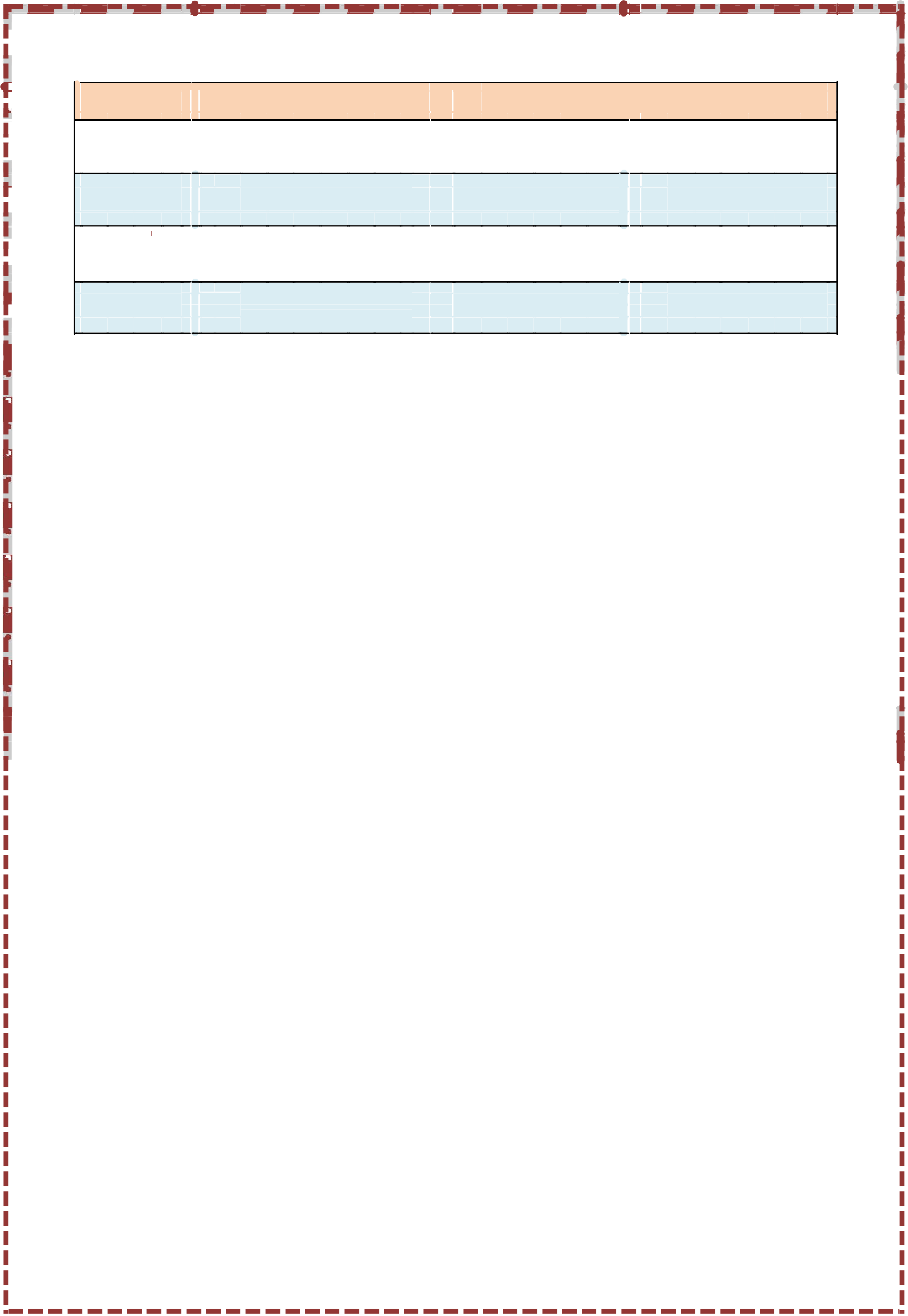 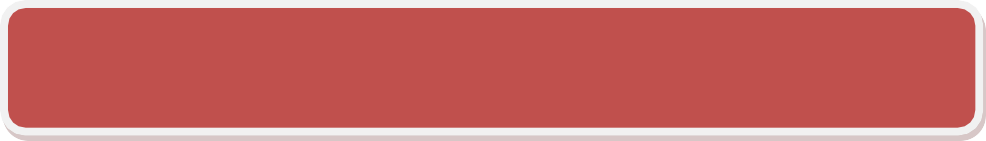 Yukarıda pansiyon yatılı öğrenci kayıtları için istenen belgelerin yatılılık yerleştirme işlemlerinde kullanılmak üzere tüm öğrenciler veya velileri tarafından 11/09/2017 tarihine kadar Okul Müdürlüğüne teslim edilmesi gerekmektedir.)ÖNEMLİYUKARIDA OKUL İŞLEMLERİ İLE PANSİYON İŞLEMLERİNDE BELİRTİLENBELGELERİN TÜM ÖĞRENCİLER VEYA VELİLERİ TARAFINDAN 11/09/2017 TARİHİNE KADAR OKUL MÜDÜRLÜĞÜNE TESLİM EDİLMESİ GEREKMEKTEDİR.OKULDA   VE   PANSİYONDA   LAZIM   OLACAK   DİĞER   EŞYA,   ARAÇ-GEREÇLER İLE DİĞER HUSUSLAR KAYIT SIRASINDA BİLDİRİLECEKTİRHAFTA  SONLARI  EVCİ  ÇIKMAK  İSTEYEN  ÖĞRENCİLERİN VELİLERİNİNNot: Okulumuza kayıt sırasında öğrenci eğer ilköğretimde burs alıyorsa-mezun olduğu okuldan burs aldığına dair resmi yazıyı, 2017 yılında parasız yatılılık veya burs kazandı ise, kazandı belgelerinin aslını getirmeyi unutmayınız.AÇIKLAMALAROrtaöğretim yerleştirme puanı ile öğrenci alan okulumuza kayıt yaptıran öğrenciler, istemeleri ve parasız yatılılık şartlarını taşımaları kaydıyla (Yat. Burs. Yön.13. mad.) parasız yatılılık ve bursluluk sınavına girip girmediklerine bakılmaksızın kontenjan durumu ve okula giriş puanları esas alınarak okul müdürlüğünce yapılacak sıralamaya göre kayıtlı bulundukları okulumuza ait pansiyona parasız olarak yerleştirilir.(Yat. Burs. Yön.13-(1) mad.)İlköğretim okullarında burslu ve okulumuzda parasız yatılı veya burslu okuyan öğrencilerin parasız yatılılığı veya bursluluğu, ortaöğrenimlerini tamamlayıncaya kadar devam eder.(Yat. Burs Yön.17-(1) mad.)~ 11 ~Parasız yatılılık veya bursluluğun sona ermesi ise Parasız Yatılılık Burs ve Sosyal Yardımlar Yönetmeliğinin 17-(2) maddesinde belirtilen hallerde gerçekleşir.Bu öğrencilerin bursları, bursluluk sınavını kazanarak kuruma kayıt yaptırdıkları tarihi izleyen Ekim ayı başından itibaren okullarınca ödenir. Ödemeler üçer aylık dönemler hâlinde yapılır ve ödemelere tatil aylarında da devam edilir. (Yat. Burs. Yön.22-(2) mad.)İlköğretim okulunu bitiren öğrencilerin bursları, okulumuza devam etmeleri halinde kesilmez. İlköğretim okullarından burslu olarak mezun olan öğrenciler, okulumuza kayıt yaptırırken, ilköğretimde burslu olduklarını beyan etmeleri üzerine müdürlüğümüzce öğrencilerin burs nakli elektronik ortamda gerçekleştirilecektir. Bu öğrencilerin bursları, yeni kayıt oldukları müdürlüğümüzce, mezun oldukları tarihi takip eden aybaşından itibaren ödenecektir.(Yat. Burs. Yön.18-(2) mad.)Bakanlığa bağlı kurumlardan ayrılan, parasız yatılılığa geçen öğrencilerin bursları, ayrıldıkları tarihi takip eden aybaşından itibaren kesilir.(Yat. Burs. Yön.(18-(4) mad.)Parasız yatılı öğrencilere ayrıca burs verilmez.(Yat. Burs Yön.19. mad.)Parasız yatılı veya burslu okuma imkanlarından faydalanan öğrenciler, başka resmi kurum ve kuruluşlarca verilen bursu seçtikleri takdirde bu yönetmelikte öngörülen parasız yatılı veya burslu okuma haklarından faydalanamazlar. Resmi kurum ve kuruluşlarca verilen bursu  tercih eden öğrencilerin parasız yatılılık veya burslulukları öğrenim gördükleri müdürlüğümüzce sona erdirilir.(Yat. Burs. Yön. 19. mad.)Parasız yatılı ve burslu öğrencilerin muayene ve tedavi giderleri “5510 sayılı kanun amir hükmü doğrultusunda yapılacak olan öğrencileri, bakmakla yükümlü olan velileri ve kurumlarınca karşılanacaktır. Bu öğrencilerin tedavileri devam ettiği sürece, durumlarını en geç bir hafta içinde müdürlüğümüze bildirmeleri şartıyla parasız yatılılık veya burslulukları devam eder. (Yat. Burs. Yön.25-(1) mad.)Parasız Yatılılık ve bursluluk sınavına başvuru veya kayıt ve kabul süresinde, ihtiyaç duyulduğunda ailenin maddi durumunu gösteren beyanname ve eklerindeki bilgiler, okul müdürlüğümüzce ilgili yerlerden araştırılır. Bu araştırma sonucuna göre velinin, ailenin maddi durumunu gösteren Beyannamede (EK-1) belirttiği fert başına düşen yıllık gelir miktarı, içinde bulunulan mali yılda belirtilen limitten fazla ise yanlış beyanda bulunan öğrenci velisi hakkında yasal işlem yapılmak üzere durum ilgili makamlara bildirilir. Bu işlem sonucunda velinin yanlış beyanda bulunduğunun tespiti durumunda, öğrencinin başvurusu ile parasız yatılılık veya bursluluk hakkı iptal edilir.(Yat. Burs Yön.5-(1) mad.12SINIF VE LABORATUVARLA İLGİLİ YÖNTEM VE KURALLARSınıflar her an temiz ve derse hazır bir durumda bulundurulacaktır.Bir sınıftaki demirbaş eşya başka bir sınıfa, yetkililerin izni olmadan  götürülmeyecektir.Derslerde kullanılmak üzere sınıfa veya laboratuvara başka bir yerden getirilen her türlü araç ve gereç işi bittikten sonra alındığı yere iade edilecektir.Sınıflar her teneffüste nöbetçi öğrenci tarafından havalandırılacaktır. Ancak camların kırılmaması ve soğuk havalarda ısının kaybolmaması için gerekli özen gösterilecek ve önlemler alınacaktır.Sınıf ve laboratuvar ders başlangıcında nasıl alınmış ise, ders bitiminde de alındığı tertip ve temizlik içinde, aynı yerde daha sonra ders yapacaklara terk edilecektir. Sınıf ve laboratuvar bir önceki sınıf tarafından kirli ve düzensiz bırakılmış ise durum nöbetçi öğretmen veya ders öğretmeni kanalıyla yönetime bildirilecek gerekli düzen ve temizliğin yapılmasından sonra derse başlanacaktır. Böylece düzen ve temizlik süreklilik kazanmış olacaktır.Sınıf ve laboratuvarlarda herkes, ders öğretmeninin göstereceği yerde oturacak sınıf öğretmeninin izni olmadan yer değiştiremeyecektir.Fen Liselerinde bir ders saatinin bile çok önemli ve telafisinin zor olduğu bir gerçektir. Bu yüzden öğrencilerimiz izinden zamanında dönmeleri, zorunlu olmadıkça sevk ya da rapor almamalı ve okulun çeşitli etkinliklerini izleme amaçlı katılmak için okul idaresinin belirleyeceği sınıf sırasına riayet edilmelidir. Herhangi bir sebeple dersi kaçıran öğrenci telafi için ders öğretmeni ve sınıf arkadaşlarından yardım istemelidir.ETÜT ÇALIŞMALARINDA UYULMASI GEREKEN ESAS VE KURALLAREtütler, etüt sınıflarında yapılacaktır. Etüt sırasında her öğrenci kendi isminin kayıtlı bulunduğu yerde etüde devam edecektir. Ancak ortak bir proje üzerinde çalışma mecburiyeti olduğunda ayrı sınıftaki öğrencilerden yetkililerinden izin almak sureti ile birlikte çalışacak öğrencilerin çoğunlukta olduğu sınıfta veya başka bir uygun yerde çalışmaları mümkün olabilecektir.Etütlerde her öğrenci diğer arkadaşlarını rahatsız edecek her türlü davranışı yapmaktan uzak duracaktır.Etüt saatlerinde hangi amaçla ve ne suretle olursa olsun ders dışında herhangi bir faaliyette bulunulamaz.Etüt süresince izinsiz (Okul müdürü, müdür başyardımcısı, müdür yardımcısı veya belletici öğretmenden) etüt salonlarından çıkılmaz, koridorlarda gezilemez ve tuvalete girilemez.Etüt sınıflarına telefon, mp3 gibi araç ve gereçler getirilmez. Etütlerde cep telefonu veya mp3 gibi yasak olan araç ve gereçlerle meşgul olan öğrencilerin bu araç ve gereçleri alınır, velisine bilgi verilir. Tekrarında disiplin işlemi yapılır.Etüt arası hiçbir zaman izin alınmadan okul veya pansiyon dışına çıkılamaz.13YATAKHANEDE UYULMASI GEREKEN ESAS VE KURALLARHer öğrenci Odaları düzenli ve temiz tutarak yataklarınızı düzenli bırakacaktır. Her gün yapılan oda kontrolleri sebebiyle okula gitmeden önce mutlaka odanızı düzenleyip yatağınızı yapınız. Ortada eşya bırakmayınız. Yapılan oda kontrollerinde bu kurala uymayan ve bu durumu sürekli hale getiren öğrencilerin çarşı izinleri, tekrarı halinde evci izinleri iptal edilecek, ayrıca hakkında disiplin yönetmeliğine göre işlem yapılacaktır.Her öğrenciye kullanacağı dolabın birer anahtarı verilecektir. Odalarda kıymetli eşya bulundurulmamalıdır. Kaybolan eşyadan idare sorumlu değildir. Her öğrenci dolabını odayı terk ederken kilitlemelidir.Yatakhaneler okul idaresince tespit edilen saatler dışında kapalı olacaktır. Bu nedenle, özellikle ders ve etüt saatlerinde yatakhanelere gidilmeyecek ve yatakhane nöbetçisinden açılması için istekte bulunulmayacaktır.Yatakhane koridor ve tuvaletlerin temizliği ve düzeni yatakhane görevlileri tarafından yapılacaktır. Yatakhanede belletmenlik görevini yürüten öğretmenler yapılmayan işler ve eksiklikler konusunda ilgili müdür yardımcısını bilgilendirecektir.Kaloriferlerin üzerine kurutmak amacıyla çamaşır serilmeyecek, balkonlara serilen çamaşırlar ise belirli düzen dahilinde olacaktır. ( İç çamaşırların çevreden görünmeyecek şekilde serilecektir.)Saç kurutma makinalarınızı ve şarjlarınızı prizlerde bırakmayınız. Kız öğrenciler fön makinalarını ve saç maşalarını ortada bıraktıkları takdirde kat temizlikçileri, ortada bırakılan bu  vb. elektrikli aletleri alıp idareye teslim edeceklerdir.Kitaplıklarda bütün defter ve kitaplar düzenli olarak dizili olacaktır.Pansiyonda hafta içi müzik aleti çalmak veya yüksek sesle müzik dinlemek, ders çalışan veya uyuyan arkadaşlarınızı rahatsız edeceğinden uygun bulunmamaktadır.Odalarda telefon, masa lambası hariç her türlü elektrikli alet (ocak, ısıtıcı, soğutucu, teyp ve dizüstü bilgisayar ) bulundurulmayacaktır. Bulunan eşyalara el konulacak ve öğrenci velisine tekrarlanmaması şartıyla teslim edilecektir. Tekrarı halinde disiplin işlemleri uygulanacaktır.Yatakhanede her katta bir bavul odası ve bir ütü odası mevcuttur. Bavullar düzgün bir şekilde bavul odasına konacak, yatılı öğrenciler ütü ihtiyaçlarını ütü odasında giderecektir.Dolap üstlerine eşya ve bavul konulmayacak, odada ortada eşya bırakılmayacaktır. Dolaba sığmayan her türlü eşya bavul odasına konulacaktır.Yatakhanelere ziyaretçi olarak veli dahil hiç kimse kabul edilmeyecektir. Özel durumlarda veliler ve diğer ziyaretçiler öğrenci ile görüşme isteklerini okul idaresine bildirmek ve uygun görülmesi şartıyla bu istekleri geçekleştirebilecektir.Yatakhane odalarında duvarlara, kapıya, dolap, ranza ya da kitaplıklara poster, fotoğraflar vb. şeyler asılmayacaktır. Ancak belli boyutlarda çerçeveli ve camlı olmak koşulu ile Atatürk fotoğrafı uygun bir yere asılabilecektir.Yatakhanede odalarda kesinlikle hiç bir yiyecek maddesi bulundurulmayacak ve yemekhaneden odalara hiçbir yiyecek maddesi götürülmeyecektir.Yatış saatinden sonra yatakhanelerde lambalar söndürülüp, yatılacak, yatış saatinden sonra kesinlikle oda arkadaşları başta olmak üzere diğer kişiler rahatsız edilmeyecektir.Odalarınız hayatınızın dört yılını geçireceğiniz hayat alanlarınızdır. Sağlıklı ve huzurlu bir mekanda barınmanız sizin elinizde olduğunu unutmayınız. Belirlenen kurallara uymanız sizi hayata düzenli ve disiplinli birer fert olarak hazırlayacaktır.14YEMEKHANEDE UYULMASI GEREKEN ESAS VE KURALLARYemekhanede öğrencilerin kendilerine tespit edilmiş yerlere oturmaları zorunludurYemekhanede verilen yemek ve diğer yiyecek maddeleri yemekhane dışına çıkarılmayacaktır. Dışarıdan getirilen yiyecek maddeleri yemekhaneye sokulmayacaktır.Yemek saatleri dışında görevli öğrenciden başkası yemekhaneye giremeyecektir.Öğrenciler, yemekhaneye şort ile giremeyecektir.Öğrenciler yemekhaneye veli ve ziyaretçi kabul edemezler.Yemekhanedeki her türlü demirbaş eşya (bıçak, çatal, kaşık, tabak, bardak,  sürahi, tabure ve benzeri) yemekhane dışına çıkarılamaz.Yemek saatleri dışında gelen öğrenciye yemek verilmez. Ancak öğrenci görevli veya okul idaresinin izni ile herhangi bir yere gitmiş ise onların yemekleri ayrılır, onlar yemek yiyebilir.Servis tepsileri yemekten sonra boşaltılarak düzgünce gösterilen yere bırakılacaktır.Yemekler self servis usulü yendiği için öğrenciler sıraya girecek ve o sıra içerisinde yemeklerini alacaklardır.Öğrencilerin, yemek ve ekmek israfını en aza indirmeleri için yiyecekleri kadar almaları ve savurganlığa meydan vermemeleri gerekir.DEVAM –DEVAMSIZLIK- İZİNÇocuğunun evci çıkmasını isteyen öğrenci velileri okul tarafından verilen belgeyi adres ve telefon yazarak dolduracaklardır.Velisi tarafından evci izni almış öğrenciler Cuma günü törenden sonra evlerine gidebilirler. Bunun için evci izin formlarını doldurup imzalayarak Çarşamba günü ders bitimine kadar ilgili Müdür Yardımcısına vermeleri gerekmektedir.İzin dönüşü Pazar akşamı yaz uygulama saatinde en geç 20.00’de Kış uygulama saatinde ise en geç 18.00’dir. Çocuklarının Pazartesi (sabah törenden önce) dönmesini isteyen veliler bunu ayrı bir dilekçe ile belirtmek zorundadırlar. Pazartesi bayrak törenine katılmak yönetmelik  gereği şarttır.Pansiyonda kalan öğrenciler raporu olmaksızın derslere veya etütlere katılmaz ve giriş-çıkış saatlerinde belirlenen yerde bulunmazsa hakkında gerekli disiplin işlemi uygulanır.Öğrenci velisinin çocuğuna izin vermek gibi bir yetkisi yoktur ancak izin talep edebilir. Her hafta Çarşamba günü 3 saat çarşı izni vardır.Hafta sonu pansiyonda kalan öğrenciler Cumartesi ve Pazar günleri en geç saat 18.30’da pansiyonda olmak şartıyla istemeleri halinde çarşı izni kullanabileceklerdir. Öğrencilerimiz izinli olduğu süreçte uygunsuz yerlerde ve uygunsuz davranışlarda bulunmamaları gerekmektedir.HASTALIKHastalanan öğrencilerin tedavileri gece ve gündüz devlet hastanesinde yaptırılır.Acil olmayan durumlarda ücret veli tarafından ödenmek kaydıyla anlaşmalı taksi, acil durumlarda ise ambulans çağrılır.Çocuğunun idarenin bilmesi gerekli bir rahatsızlığı ya da daimi kullanması gereken ilaçları varsa veli bunu önceden bildirmelidir. Sorumluluk veliye aittir.Bulaşıcı rahatsızlığı olan hiç bir öğrenci pansiyonda kalamaz. Bildirmeyen öğrenci ve velisi bundan resmi olarak sorumlu tutulurlar.Raporlu ve cezalı öğrenciler bizzat velileri tarafından okuldan alınır ya da velilerinin sorumluluğu üstlenen dilekçeleriyle evlerine gönderilirler.15OKUL KURSLARIOkul kurslarına katılan her öğrenci kurs için belirlenen takvime uymayı taahhüt etmiş demektir. Bu kurslar hafta içi olabileceği gibi hafta sonu, yarıyıl ve yaz tatillerinde olabilir. Bu kurslara devam zorunluluğu vardır. Açılan kursun toplam saatinin 1/10 dan fazlasına katılmayan öğrenci kurslardan çıkarılır.PANSİYON İLE İLGİLİ GENEL HUSUSLARÖğrencilerimiz pansiyonla ilgili bütün problemlerini öncelikle idareye sonra velilerine bildirmelidir.Öğrenciye tahsis edilmiş her türlü eşyanın korunması bizzat kendisine aittir. Zarar gören her türlü eşya zararı verene ödetilir, zarar veren bulunamazsa sorumluluk sahibi olan öğrencinin velisi zararı tazmin eder. Ortak kullanım eşyalarında meydana gelen zararları yapanlar bulunabilirse  zarar yapana, bulunamazsa ortak kullanıma açık olduğundan ortak olarak bütün öğrencilere ödetilir.Velilerimiz ve öğrencilerimiz her türlü şikâyetlerini okul idaresine bildirdiklerinde kendilerine mutlaka yazılı yahut sözlü açıklama yapılacaktır.Bu sözleşme ile öğrencimiz kurallar konusunda bilgilendirilmiş velilerimiz de sözleşmenin şartlarına uymayı kabul etmiş demektir.OKULUN GENEL İŞLEYİŞİ İLE İLGİLİ KURALLAROkulun her etkinliği öğrencilerle, onların birlik ve beraberlik içindeki çabaları ile gerçekleştirilecektir. Okulun düzeni, temizliği, işleyişi öğrencilerin gösterecekleri ilgi ve özene bağlıdır. Bu nedenle sınıfınızı ve yatak odanızı olduğu gibi koridorları, bahçeyi, temiz ve düzenli bulundurmaktan kendinizi sorumlu tutunuz. Özellikle bahçeyi, dershane bloğunu temizlik, düzen ve gereği gibi kullanmaktan yana her türlü çabayı göstermekten kaçınmayınız.Okulunuzu ve kendinizi güç duruma sokacak her türlü olumsuz davranıştan kaçınınız.Okulun eşyasını ve binasını özen ve dikkatle kullanınız. Onlara zarar vermeyiniz; zarar verenlere izin vermeyiniz. Okulu temiz ve düzenli bir şekilde bulundurmayı kendiniz için yerine getirilmesi gereken bir görev sayınız.Okulun düzenlediği her türlü etkinliğe yetenekleriniz elverdiği oranda katılınız ve o etkinliği başarıya ulaştırmak için üzerinize düşeni yapmaktan kaçınmayınız.Sizlere hizmet veren tüm kişilere sevgi ve saygı gösterin onlarla işbirliği, güç birliği, gönül birliği yapmayı bir görev biliniz. Çünkü tümünüzün başarısı da bu birlik ve beraberliğe, sevgi ve saygıya bağlıdır.Fen Liselerinde bir ders saatinin bile çok önemli ve telafisinin zor olduğu bir gerçektir. Bu yüzden öğrencilerimiz izinden zamanında dönmeleri, zorunlu olmadıkça sevk ya da rapor almamalı ve okulun çeşitli etkinliklerini izleme amaçlı katılmak için okul idaresinin belirleyeceği sınıf sırasına riayet edilmelidir. Herhangi bir sebeple dersi kaçıran öğrenci telafi için ders  öğretmeni ve sınıf arkadaşlarından yardım istemelidir.~ 16 ~Okul Pansiyonları Yönetmeliğinin 51 (1).Maddesi:Paralı yatılı öğrencilerden her yıl Bütçe kanunu ile tespit edilen ücret alınır. Parasız yatılı öğrencilerin pansiyon ücretleri ise aynı miktar üzerinden Devlet tarafından karşılanır.Okul Pansiyonları Yönetmeliğinin 51 (2).Maddesi:Paralı yatılı öğrencilerden ücretlerİ.	Taksit öğrencinin kayıt olduğu günİİ.	Taksit 1 ile 30 Kasım tarihleri arasındaTaksit 1 ile 28  Şubat tarihleri arasındaTaksit 1 ile 30  Nisan tarihleri arasında olmak üzere dört taksitle alınırTaksitini zamanında ödemeyen öğrencinin paralı yatılı öğrencilikle ilişiği kesilir. 3-Okul Pansiyonları Yönetmeliğinin 54.Maddesi:Paralı yatılı öğrencilerin ücretleri makbuz karşılığı, sayman mutemetlerince alınarak en geç 48 saat içerisinde saymanlığa yatırılır.PANSİYONDA KALAN ÖĞRENCİLERİN SAĞLIK İŞLERİ4-Okul Pansiyonları Yönetmeliğinin 48.Maddesi:Hafif bir hastalık geçiren öğrenciler revire yatırılır, uzun süre (bir günden fazla) tedavisi gerekenlerle ateşli ve bulaşıcı hastalıklara tutulanlardan paralı yatılı olanlar velilerinin yanına parasız yatılı olanlar ise hastaneye gönderilirler.HASTALIK DURUMUNDA İZLENECEK YOL:Öğrenci hastalandığını ders saatleri içerisinde ise öğretmeni aracılığıyla okul idaresine, yurtta ise Belletici öğretmene söyler, tedavisi için kendi başına hareket etmez.Öğrencinin hasta olduğu ve tedavi olmak isteğine ilişkin talebi ders saatleri içerisindenöbetçi öğretmen tarafından değerlendirilip, ilgili müdür yardımcısının izni alınarak kendisi gidebilecek durumdaysa kendi imkânlarıyla veya arkadaşıyla tedavisi alması sağlanır. Acil durumlarda  taksi  veya  ambulans  çağırılarak  veya  araçla  yanında  bir  okul  görevlisi   ilehastaneye götürülür. Ders saatleri dışında belletici öğretmene söyler. Belletici öğretmen nezaretinde sağlık kuruluşuna götürülür.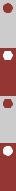 Okul  idaresi  üstüne  düşeni   yapabilecek  durumdaysa  ve   yapmışsa  (bilhassa    gece)telaşlandırmamak için veliyi haberdar etmez. Doktorun tavrına, öğrencinin ve hastalığın durumuna göre veli haberdar edilir ya da edilmez. Bu, bize emanet ettiğiniz çocuklarınıza bizim yardımcı olabileceğimiz hususlarda geçerlidir. Velinin mutlaka haberdar edilmesi gerekiyorsa veli haberdar edilir. Aksi takdirde velimizin geceyi huzursuz geçirmemesi için okul idaresi elinden geleni yapar.~ 17 ~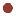 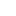 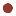 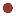 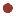 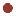 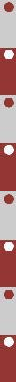 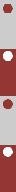 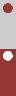 Kız ve erkek bütün öğrenciler, dolaplarına sığacak kadar eşya getirmelidirler. Dolap üstlerinde, masa ve sandalye üstlerinde bırakılan eşyalar hususunda uyarıları dikkate almayan öğrencilerin ortada bıraktıkları eşyaları depoya kaldırılacak yine de bütün bunları dikkate almayan öğrenciler hakkında gerekli işlemler yapılacaktır. Fazla eşyalar bavul içerisinde her katta bulunan bavul odasına konulabilir. Katlarda sıcak- soğuk su sebilleri mevcut olup odalarda demirbaşın dışında dolap vs. olmayacaktır. ( Alınan bu kararlar öğrencilerimizin daha temiz ve düzenli bir odada yaşamaları için alınmış kararlardır.)Sene içinde okulumuzla ilgili gelişmeleri internet adresinden takip edebilirsiniz. 2017-2018 eğitim öğretim yılı 18 Eylül 2017 Pazartesi günü başlayacaktır.~ 18 ~Yatakhanelere  yerleşim  işlemleri  17  Eylül  2017  Pazar  günü  13.00  -  18.00   arası yapılacaktır.Öğrencilerin üzerlerinde fazla para taşımamaları için bankalardan herhangi birinden bankamatik kartı çıkartılması uygun olacaktır.Okulumuz için velilerimizin düşünceleri önemsiyor, velilerimizin her türlü öneri ve beklentilerini bizlere iletmelerini bekliyoruz.MİLLÎ EĞİTİM BAKANLIĞI İLE DİĞER BAKANLIKLARA BAĞLI OKULLARDAKİ GÖREVLİLERLE ÖĞRENCİLERİN KILIK KIYAFETLERİNEİLİŞKİN YÖNETMELİK	 Resmî Gazete: 27.11.2012-28480Temel ilkelerMADDE 3 – (1) 4 üncü maddede yer alan sınırlamalar dışında okul öncesi, ilkokul, ortaokul ve liselerde kılık ve kıyafet serbesttir.Öğrenciler, okul, sınıf ve şubelerde tek tip kıyafet giymeye zorlanamaz. Ancak, okul yönetimi ve okul-aile birliğinin koordinatörlüğünde, 4 üncü maddede yer alan sınırlamalara aykırı olmamak kaydıyla, velilerin yüzde ellisinden fazlasının muvafakati alınarak ilgili eğitim- öğretim yılı için okul kıyafeti veya kıyafetleri belirlenebilir. Bu fıkranın uygulanmasına dair usûl ve esaslar Millî Eğitim Bakanlığı tarafından hazırlanan yönerge ile belirlenir.Okul öncesi, ilkokul, ortaokul ve lise öğrencileri, yaş grubu özelliklerine uygun, temiz ve düzenli bir kıyafet giyer.Öğrenciler, öğrenim gördükleri programın özelliğine göre atölye, işlik ve laboratuvarlarda önlük veya tulum, işyerlerinde ise yapılan işin özelliğine uygun kıyafet giyer.Öğrenciler, beden eğitimi ve spor derslerinde eşofman, diğer spor etkinliklerinde ise etkinliğin özelliğine uygun kıyafet giyer. Ancak öğrenciler tek tip eşofman veya spor kıyafeti giymeye zorlanamaz.Kız öğrenciler, imam-hatip ortaokul ve liseleri ile çok programlı liselerin imam-hatip programlarında tüm derslerde, ortaokul ve liselerde ise seçmeli Kur'an-ı Kerim derslerinde başlarını örtebilir.Sağlık özrü bulunan ve bu durumu belgelendiren öğrencilerin özürlerinin gerektirdiği şekilde giyinmelerine izin verilir.Özel gün, hafta ve kutlamalarda ders içi ve ders dışı faaliyetlerde kullanılmak üzere veliye malî yük getirecek özel kıyafet aldırılamaz.Kılık ve kıyafet sınırlamaları MADDE 4 – (1) Öğrenciler;Öğrenim gördükleri okulun arması ve rozeti dışında nişan, arma, sembol, rozet ve benzeri takılar takamaz,İnsan sağlığını olumsuz yönde etkileyen ve mevsim şartlarına uygun olmayan kıyafetler giyemez,~ 19 ~Yırtık veya delikli kıyafetler ile şeffaf kıyafetler giyemez,ç) Vücut hatlarını belli eden şort, tayt gibi kıyafetler ile diz üstü etek, derin yırtmaçlı etek, kısa pantolon, kolsuz tişört ve kolsuz gömlek giyemez,(Değişik: 27/09/2014 tarihli ve 29132 sayılı R.G.) Okullarda yüzü açık bulunur; siyasî sembol içeren simge, şekil ve yazıların yer aldığı fular, bere, şapka, çanta ve benzeri materyalleri kullanamaz; saç boyama, vücuda dövme ve makyaj yapamaz, pirsing takamaz, bıyık ve sakal bırakamaz,YaptırımlarMADDE 5 – (1) Bu Yönetmelik hükümlerine aykırı hareket eden ortaokul öğrencilerine 27/8/2003 tarihli ve 25212 sayılı Resmî Gazete ’de yayımlanan Millî Eğitim Bakanlığı İlköğretim Kurumları Yönetmeliği; lise öğrencilerine 19/1/2007 tarihli ve 26408 sayılı Resmî Gazete ’de yayımlanan Millî Eğitim Bakanlığı Ortaöğretim Kurumları Ödül ve Disiplin Yönetmeliği hükümleri uygulanır.(2) Bu Yönetmelik hükümlerine aykırı hareket eden okul yöneticileri hakkında ilgili disiplin hükümleri uygulanır.(Okul Yönetimi tarafından ilgili mevzuata göre gerektiğinde Okul Aile Birliğinin ve öğrenci velilerinin görüşleri alınarak okul kıyafeti belirlenebilecektir.)Okulumuz 2017-2018 Eğitim – Öğretim yılında velilerin muvafakati alınarak ( 4 yıl süre ) öğrencilerin üniforma ile eğitim öğretim görmelerine karar verilmiştir.20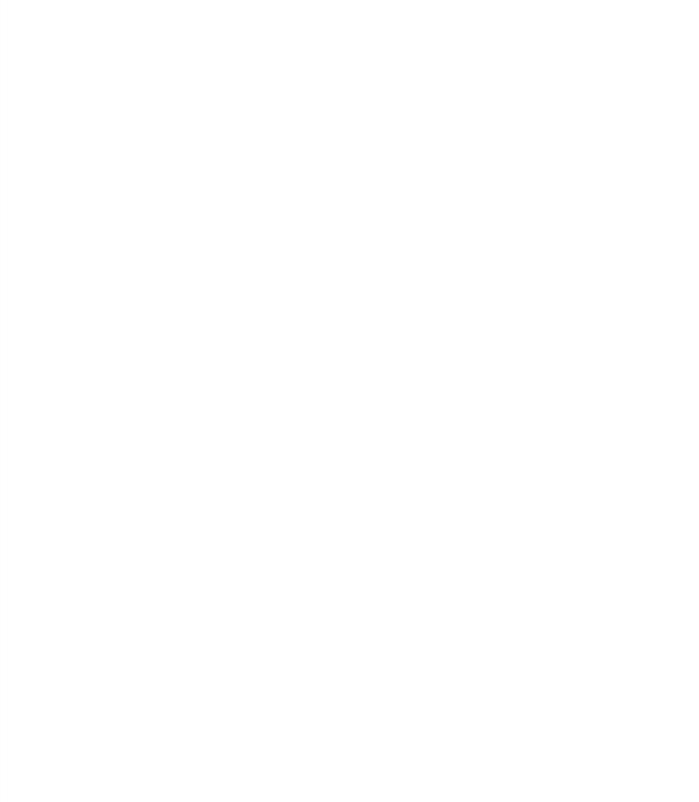 2017 ORTAÖĞRETİM KURUMLARI TERCİH VE YERLEŞTİRME TAKVİMİ2017 Ortaöğretim Kurumlarına Geçiş Uygulaması Tercih ve Yerleştirme e-Kılavuzundan alınmıştır.İLETİŞİM BİLGİLERİOkul Telefon	: 0 (456) 233 77 34Okul Faks	: 0 (456) 233 77 30E-Mail	: 959637@meb.k12.tr Web Adresi	:gumushanettfl.meb.k12.tr/ Adres	: Bağlarbaşı Mahallesi Bahçelidibi Mevkii No. 47 GÜMÜŞHANE~ 21~ÖĞRENCİ AİLESİNİN MADDİ DURUMUNU GÖSTEREN BEYANNAME (EK-1)Aile maddi durumumun yukarıdaki beyannamede belirttiğim şekilde olduğunu beyan eder, velisi bulunduğum  ........................................................................  Okulu/Lisesi  ......................  sınıfı  öğrencilerinden.......................................... oğlu/kızı....... .... No’lu .......................................’ın .............. yılı parasız yatılılık    vebursluluk sınavlarına kabulünü arz ederim..*Başvuran öğrencininAdı - Soyadı	:......................................Adresi	:................................................................................................................. /…./........Velisinin Adı Soyadı İmzasıEKLER:Yetkili kişi, kurum veya kuruluşlardan alınacak geçen yıla ait gelir durumunu gösteren belge,Aile üyelerinin T.C. kimlik numaralarının beyanıONAYLAYANAdı-Soyadıİmza ve Mühür (**)Velinin ve çalışıyorsa eşinin bakmakla yükümlü olduğu anne ve babası ile ilgili tedavi yardım beyannamesi , varsa diğer bakmakla yükümlü olduğu şahıslarla ilgili mahkeme kararı örneği.GÜMÜHANE TT FEN LİSESİ MÜDÜRLÜĞÜ	(EK-2) ÖĞRENCİ TANIMA FORMUEK-3GÜMÜŞHANE TÜRK TELEKOM FEN LİSESİ MÜDÜRLÜĞÜNE GÜMÜŞHANEVelisi  bulunduğum  Okulunuz	…………….   sınıfı   öğrencilerinden   ………… nolu……………………………………… 'ın okulunuz pansiyonundan PARASIZ / PARALI yatılı olarak yararlanmasını istiyorum. Başvuru için gerekli bütün belgeler eklidir.Gereğini arz ederim.ADRES	:… /…/ 2017Adı Soyadı İmzası………………………………………	………….………………..………………………………………TELEFON	:Ev     :……………………………… İş   :……………….……………... Cep     :……………….……………...PANSİYON KAYIT – KABUL İÇİN GEREKLİ BELGELER:Velisi bulunduğum …….. sınıfı, ……..nolu …………………………… nın okulunuz pansiyonunda parasız / paralı yatılı olarak kalmasını istiyorum. Yatılılığa kabul edildiği takdirde aşağıdaki yazılı maddeleri kabul ediyorum.Öğrencimin, MEB tarafından kabul edilen ve kabul edilecek pansiyon yönetmeliklerine ve bu yönetmeliklere uygun yapılan her türlü uygulamaya uymasını sağlayacağım.Veli toplantılarında çoğunlukla alınan her tür karara, pansiyon iç yönergesindeki kararlara katılacağım.Kurum eşyalarına, arkadaşlarının eşyalarına verdiği her tür zararı, itiraz etmeksizin ödeyeceğim.Verdiğim adres veya telefonda meydana gelecek değişiklikleri mümkünse aynı gün, değilse ertesi okul ve yurt idaresine bildireceğim.Pansiyon idaresi tarafından öğrenci aracılığı ile resmi yazı ile sabit telefonla, cep telefonuyla veya cep telefonu mesajı ile çağrıldığımda en kısa zamanda geleceğim.Bakanlıkça ve Pansiyon iç yönergesince yasaklanan nitelikli cep telefonunu, maddi değeri yüksek eşyayı, öğrenci harçlığı limitinin üstünde parayı, reçeteli veya reçetesiz ilaçları, vb. malzemeyi öğrencimin üzerinde ve yanında bulundurmaması gerektiğini biliyorum.Pansiyonun ziyaret saatleri dışında önemli bir durum olmadıkça ziyaret için öğrenciyi çağırmayacağım, etüt saatlerinde öğrencime telefon açmayacağım. Etüt saatlerinde cep telefonunun açık olmasının yasak olduğunu biliyorum. Öğrencimin uymasını sağlayacağım.Öğrencimin rahatsızlanıp hastaneye gönderilmesi durumunda, saatine bakmaksızın ilgileneceğim.Öğrencimin hafta sonu izinlerini ilişikteki formda verdiğim adreste geçirmesini, verdiğim adreste herhangi bir sorun olursa yasal sonuçlarını, öğrencimin idareden gizli başka bir adreste kalması halinde meydana gelecek kanuni sorumlulukları kabul ediyorum.Öğrencimin pansiyonda kalırken yemekhane, yatakhane, etüt salonları ve okulda nöbetçilik yapacağını biliyorum, nöbetlerin tutulmamasının disiplin suçu olduğunu biliyor ve kabul ediyorum.Öğrencimdeki bütün rahatsızlıkları doğru ve açık bir şekilde pansiyon idaresine bildireceğim. Önceden var olan ve beyan etmediğim ancak daha sonra ortaya çıkan rahatsızlık neticesinde öğrencimin pansiyonda kalması sakıncalı olursa öğrencimi pansiyondan alacağımı, yasal sonuçlarına katlanacağımı biliyor ve kabul ediyorum.(Paralı kalanlar için) Yıllık Pansiyon ücretinin biri peşin olmak üzere ,kalanının üç  taksit halinde Kasım, Şubat ve Nisan ayın onuna kadar ödenmesi gerektiğini, belirtilen tarihlerde ödemediğim takdirde öğrencimin pansiyondan kaydının silineceğini biliyorum ve  kabul ediyorum.…. / …. / 2017İmzasıOkulunuz pansiyonunda parasız / paralı yatılı olarak kalmak istiyorum. Yatılılığa kabul edildiğim takdirde aşağıdaki yazılı maddeleri kabul ediyorum.MEB tarafından kabul edilen ve kabul edilecek pansiyon yönetmeliklerine ve bu yönetmeliklere uygun yapılan her türlü uygulamaya uyacağım. İlan tahtasını sık sık okuyacağım, ayrı bir uyarıya meydan vermeden ilanları kendim takip edeceğim.MEB ve Pansiyon İç yönergesine göre yasaklanan nitelikli cep telefonunu, maddi değeri yüksek eşyayı, öğrenci harçlığı limitinin üstünde parayı, reçeteli veya reçetesiz ilaçları vb. malzemeyi çantamda, valizimde, dolabımda bulundurmayacağım.Etüt saatlerinde cep telefonumun açık olmasının suç olduğunu, cep telefonumdaki mesajlardan sorumlu olduğumu, telefonumu başkalarına kullandırmayacağımı, cep telefonumun hat ve imei numarasını yurt idaresine vermem gerektiğini biliyorum.Kurumun, arkadaşlarımın eşyalarına verdiğim her tür zararı, itiraz etmeksizin ödeyeceğim.Verdiğim adres veya telefonda meydana gelecek değişiklikleri mümkünse aynı gün, değilse ertesi okul ve Pansiyon idaresine bildireceğim.Pansiyon bahçesinin dışına dahi izinsiz çıkmayacağım. Her nereye gidersem gideyim kesinlikle izin alacağım. İzin almadan pansiyon bahçesinin dışına bile çıkmamın yasak olduğunu biliyorum.Hastalandığımda pansiyon idaresine haber vereceğim, doktorun verdiği ilaçları pansiyon idaresine teslim edeceğim.Evci izinlerimi formda belirttiğim adreste geçireceğim, velimin izni olmadan bir yere asla gitmeyeceğim. Çarşı izni için pansiyon idaresine yaptığım beyanların sonucunu şimdiden kabul ediyorum.Yemekhane, yatakhane, etüt salonları ve okulda nöbetçilik yapacağımı, nöbetlerin tutulmamasının disiplin suçu olduğunu biliyor ve kabul ediyorum.Evci olarak veya çarşı izni ile okuldan ayrıldığımda beyan ettiğim veya okul idaresinin belirttiği saatleri geçirmeden pansiyonda bulunacağım. Aksi takdirde hakkımda disiplin işlemi yapılacağını biliyor ve kabul ediyorum.Pansiyon İdaresinin Öğrenciye Karşı SorumluluklarıYukarıdaki maddeleri kabul eden ve uygulayan öğrencilerimize, yurtta kaldıkları süre içerisinde hiçbir ayrım yapılmadan “Türk Milli Eğitiminin Temel Amaçlarında belirtilen esaslar doğrultusunda; rahat, huzurlu, hijyenik bir ortamda eğitim ve öğretim hizmeti verilecektir.…. / …. / 2017Öğrencinin Adı Soyadı İmzasıGÜMÜŞHANE TÜRK TELEKOM FEN LİSESİ MÜDÜRLÜĞÜNEVelayetim altında bulunan oğlum/kızım ……………………………………… ‘nın Gümüşhane TT Fen Lisesi’ni kazanması sebebiyle öğrenim süresince okulun düzenlediği her türlü gezi, gözlem ve incelemelere katılmasına, okulca düzenlenen her türlü antrenman, müsabakalar, yarışmalar ve laboratuar çalışmalarına; hafta sonları evci ve çarşı izinleri ile okuldan ayrılmasına; Hafta içi ders zamanı ve ders dışı zamanlarda verilecek her türlü izinler için (öğle arası ve ders bitiminde etütlere kadar olan izinler dâhil olmak üzere); Yarıyıl dinlenme tatili, bayram tatili, hafta sonu tatili ve benzeri her türlü tatilde okuldan ayrılmasına; Disiplin cezası nedeniyle okuldan eve gelmesine izin veriyor her türlü sorumluluğu kabul ve beyan ediyorum.Gereğini bilgilerinize arz ederim.….... /….... / 2017………………………………..Veli Adı Soyadı ve İmzasıGÜMÜŞHANE TÜRK TELEKOM FEN LİSESİ MÜDÜRLÜĞÜNEYatılı	olarak	öğrenim	gören	okulunuz	……..sınıfından	…....nolu	kızım/oğlum..............…………..’nın Ortaöğretim Kurumları Yönetmeliği’nin 27. madde hükmüne göre Pansiyon Müdür Yardımcısı …………………………………. ‘nın velisi olmasını istiyorum.Gereğini bilgilerinize arz ederim.Adres:……………………..…………………………….……………………………. Tel:………………………..Veli Adı Soyadı İmzaVelisi  bulunduğum  okulunuz   ……………..  sınıfı  …….……..  nolu  yatılı     öğrencisi……………………………………….. ‘nin okulun öğrenime açık olduğu süre içindeki  hafta sonu ve resmi tatillerde çarşı iznine çıkmasını istiyorum.Gereğini arz ederim.… /…. / 2017Veli Adı Soyadı ve İmzasıNOT:Öğrencilerin hafta sonu ve resmi tatiller de çarşı izninde, okul dışında geçirdiği sürelerde sorumluluğu veliye aittir.Çarşı izin çıkışları idarenin bilgisi dâhilinde PANSİYON ÇARŞI İZİN DEFTERİ doldurularak yapılacaktır.Çarşı izin çıkışları Çarşamba günü ders bitiminden akşam 18.00’de; Cumartesi ve pazar günü sabah saat:10:00’da başlayıp akşam saat:18:00’de sona erecektir.Çarşı iznini zorunlu haller dolayısıyla uzatmak zorunda kalan öğrencilerin velileri mazeretlerini belirten dilekçeyi bizzat okul müdürlüğüne onaylatmalı veya dilekçe örneğini okulumuzun 0 456 233 77 30 numaralı faksına en az bir gün önce fakslamalıdırlar. Öğrenciye telefon ile hiçbir şekilde izin verilmeyecektir.Herhangi bir nedenle zamanında okula gelemeyen öğrencinin durumu velisi tarafından Nöbetçi belletmen öğretmene iletecek ve ertesi gün yazılı olarak mazeretini belgeleyerek okul idaresine ulaştıracaktır. PARALI YATILI ÖĞRENCİ TAKSİT ÖDEME PLANIEK-10MİLLÎ EĞİTİM BAKANLIĞINA BAĞLI OKUL PANSİYONLARI YÖNETMELİĞİMadde 21- Paralı yatılı öğrencilerden her yıl Bütçe Kanunu ile tespit edilen ücret alınır. Parasız yatılı öğrencilerin pansiyon ücretleri ise aynı miktar üzerinden Devletçe karşılanır.Madde 22- Paralı yatılı öğrencilerden ücretler ilk taksit öğrencinin pansiyona kayıt olduğu gün, ikinci üçüncü ve dördüncü taksitler ise Kasım, Şubat ve Nisan ayları içinde olmak üzere dört taksitle alınır. Taksidini zamanında ödemeyen öğrencinin paralı yatılı öğrencilikle ilişiği kesilir.Eğitim yılı devamınca paralı öğrenci alınabilir. Herhangi bir taksit devresinde pansiyona kabul olunan öğrenci, taksidinin tamamını ödemek zorundadır. Bir taksit devresi içinde pansiyonla ilişiğini kesen öğrenciye bu devreye ait taksit geri verilmez. Ancak, bir pansiyondan diğer bir pansiyona nakleden öğrencinin önceki okulunca alınan taksit miktarı naklolunduğu okul pansiyonu taksidine sayılır. Naklettiği okulun pansiyon ücreti evvelki pansiyon ücretin- den fazla ise bu takside ait fark alınır. Eksik ise fark geri verilmez.*Aile gelirinin aile fertlerine düşen yıllık gelir miktarı 10.760,00 TL ( Onbinyediyüzaltmış TL) ‘den fazla ise öğrenciniz paralı yatılı olarak öğrenimine devam edecektir.*Paralı yatılı öğrencilerin 2017-2018 öğretim yılının ilk iki taksiti toplamı 1.345,00 TL (Binüçyüzkırkbeş TL) dir.*Son iki taksiti ise 2018 mali yılının bütçesine göre belirlenecektir.*Paralı yatılı öğrencilerin pansiyon taksitleri okulumuza teslim edilerek gerekli makbuz alınacaktır. Paralı Yatılı öğrencilerimizin pansiyon taksitleri ödeme planı aşağıya çıkarılmış olup, bilgilerinizi ve gereğini rica ederim.Mehmet Akif ODABAŞ                                                                                                      Okul MüdürüEK-11(GÜNDÜZLÜ ÖĞRENCİ YEMEK DİLEKÇESİ )GÜMÜŞHANE TÜRK TELEKOM FEN LİSESİ MÜDÜRLÜĞÜNE2017-2018 Eğitin Öğretim yılı okulunuza kesin kayıt yaptıran velisi	bulunduğum---------------------------------------------	isimli  öğrencimin  Pansiyon  Yemekhanesinden Ücretliolarak öğle yemeği yemesini istiyorum.Gereğini bilgilerinize arz ediyorum....../...../2017Velinin İmzasıÖğrenci Velisinin:Adı Soyadı	:  ......................................................Adresi	: ........................................................................................................................................................................................--------------------------------------------------------------------Telefon No	:  ...........................................................................................NOT : Gündüzlü öğrenciler istemeleri halinde velilerinin yazılı talebi üzerine 2017 Yılı için bir öğün (Öğle Yemeği) 4.18 TL olmak üzere aylık peşin pansiyon bütçesine ödemek suretiyle kurum yemekhanesinde yemek yiyebilecektir.PANSİYON VAKİT ÇİZELGESİ AÇIKLAMALAR:Sabahları 08.15'te tüm öğrenciler pansiyonu terk etmiş olacaklardır.Çarşamba günleri ve hafta sonu çarşı izinli olunan günler haricinde okul bahçesinden çıkış yapılmayacaktır. Her türlü ihtiyaç okul kantininden sağlanacaktır. Zorunlu hallerde Nöbetçi öğretmenden izin alınmak suretiyle market ihtiyacı giderilebilinecektir.Çarşı izinine çıkan öğrenciler öğrencinin girmesi yasak olan (kahvehane, sigara içilen mekanlar, alkollü lokantalar vb.) yerlere gitmeyeceklerdir.Etüt saatlerinde etüt odalarına cep telefonu, mp3 gibi dikkat dağıtıcı cihazlar bulundurulmayacaktır.Çarşı izinine çıkan öğrenciler en geç 18.00'de Pansiyonda hazır olacaklardır.Evci izinli pansiyondan ayrılacak öğrenciler en geç Çarşamba günü akşamına kadar veli izin dilekçeleri ile birlikte ilgili müdür yardımcısına müracaat ederek evci izin kartlarını onaylatarak alacaklardır.2017- 2018EĞİTİM ÖĞRETİM YILIYATILI ÖĞRENCİ KAYIT KILAVUZUTAKSİTTAKSİT MİKTARIHANGİ TARİHLER ARASINDAHANGİ TARİHLER ARASINDA1. TAKSİT672,50 TLDers yılının başladığı14 Eylül 20171. TAKSİT672,50 TLilk gün14 Eylül 20172. TAKSİT672,50 TL01 Kasım 201730 Kasım 20173. TAKSİT2018 bütçesi ile01Şubat 201828 Şubat 20183. TAKSİTbelirlenecektir.01Şubat 201828 Şubat 20184. TAKSİT2018 bütçesi ile01 Nisan 201830 Nisan 2018belirlenecektir.EVCİ  ADRESLERİNİ  KAYIT  SIRASINDA  İMZALI  DİLEKÇE İLE(EK-6) OKULMÜDÜRLÜĞÜNE BİLDİRMESİ GEREKMEKTEDİR.YATILI ÖĞRENCİLERİN YANINDA GETİRMESİ GEREKLİYATILI ÖĞRENCİLERİN YANINDA GETİRMESİ GEREKLİSAYISIEŞYALARIN CİNSİSAYISIYatak takımı, (Nevresim, çarşaf, yastık kılıfı) ( Erkekler için açık mavi, kızlar için açık pembe )Yatak takımı, (Nevresim, çarşaf, yastık kılıfı) ( Erkekler için açık mavi, kızlar için açık pembe )1 TakımPijamaYeteri kadarPijamaYeteri kadarEşofman ve spor ayakkabıEşofman ve spor ayakkabıYeteri kadarEl-yüz havlusu, banyo havlusu veya bornoz.El-yüz havlusu, banyo havlusu veya bornoz.Yeteri kadarBanyo ve oda Terliği ve yeteri kadar çorapBanyo ve oda Terliği ve yeteri kadar çorapYeteri kadarİç çamaşırıYeteri kadarKişisel bakım malzemeleri (diş fırçası, sabun, vb.)Kişisel bakım malzemeleri (diş fırçası, sabun, vb.)Yeteri kadarPeçete (Z Katlamalı Dispanser)Peçete (Z Katlamalı Dispanser)İsteğe bağlıCam Su Bardağı (klasik, desensiz)Cam Su Bardağı (klasik, desensiz)İsteğe bağlıÇöp Torbası( Battal Boy)İsteğe bağlıTuvalet kâğıdıTuvalet kâğıdıİsteğe bağlıTARİHİŞLEM11 Ağustos 2017Yerleştirme Sonuçlarının İlanı11 Ağustos 2017Boş Kontenjanların İlan Edilmesi14-18 Ağustos 2017Yerleştirmeye Esas 1. Nakil Tercih Başvurularının Alınması21 Ağustos 2017Yerleştirmeye Esas 1. Nakil Sonuçlarının İlanı21-25 Ağustos 2017Yerleştirmeye Esas 2.Nakil Tercih Başvurularının Alınması28 Ağustos 2017Yerleştirmeye Esas 2.Nakil Sonuçlarının İlanı28 Ağustos-6 Eylül 2017Yerleştirmeye Esas 3.Nakil Tercih Başvurularının Alınması08 Eylül 2017Yerleştirmeye Esas 3.Nakil Sonuçları ve Taban Puanların ilanı11-14 Eylül 2017Yatılılık Başvurularının Alınması15 Eylül 2017Yatılılık Yerleştirme Sonuçlarının İlanı ve e-pansiyon üzerinden kayıtların15 Eylül 2017tamamlanması18 Eylül 20172017-2018 Öğretim Yılı Açılışı ÖĞRENCİ VELİSİNİN ÖĞRENCİ VELİSİNİNAdı SoyadıÖğrenciye yakınlık derecesiİşi ve iş yeriGeliri:(Serbest meslek sahibi ise; vergi dairesinin adı, adresi ve hesap numarası belirtilen, basit yada gerçek usulde vergiye bağlı olan mükelleflerin bir önceki yıla ait gelir vergisi matrahını gösteren belge. Ücretli veya maaşlı çalışıyor ise; muhasebe birimi veya ilgili kişi, kurum ve kuruluşlardan alınacak aylar itibariyle bir önceki yıla ait 12 aylık toplam gelirini  gösteren belge. Gelirin  12 ayı bulmaması hâlinde son aylık geliri esas alınarak 12 ay üzerinden yıllık hesaplanacaktır.)Eşi çalışıyor ise kazancı:(Vergi dairesi, muhasebe birimi veya ilgili kişi, kurum ve kuruluşlardan alınacak aylar itibariyle bir önceki yıla ait 12 aylık toplam gelirini gösteren belge. Gelirin 12  ayı  bulmaması hâlinde son aylık geliri esas alınarak 12 ay üzerinden yıllık hesaplanacaktır.)Diğer GelirlerAilenin net yıllık gelir toplamı (Veli ile eşinin gelirleri toplamı):Aile reisinin bakmakla yükümlü olduğu fertlerin adı-soyadı ve yakınlık dereceleri :(Aile nüfus kayıt örneği, velinin ve çalışıyorsa eşinin bakmakla yükümlü olduğu anne ve babası ile ilgili tedavi yardımı beyannamesi, varsa diğer bakmakla yükümlü olduğu şahıslarla ilgili mahkeme kararı örneği.)1-2-3-4-5-6-7-8-Ailenin net yıllık gelir toplamının fert başına düşen yıllık tutarı: (Ailenin net yıllık toplam geliri, ailedeki fert sayısına bölünerek hesaplama yapılacaktır.)A-  ÖĞRENCİNİNA-  ÖĞRENCİNİNA-  ÖĞRENCİNİNA-  ÖĞRENCİNİNA-  ÖĞRENCİNİNA-  ÖĞRENCİNİNA-  ÖĞRENCİNİNA-  ÖĞRENCİNİNAdı SoyadıAdı SoyadıSınıf No:Doğum Yeri ve YılıDoğum Yeri ve YılıSağlık sorunu var mı? Varsa?Sağlık sorunu var mı? Varsa?Geçirdiği önemli kazalarGeçirdiği önemli kazalarEv Adresi ve Telefon NoEv Adresi ve Telefon NoB – BABASININB – BABASININB – BABASININB – BABASININB – BABASININB – BABASININB – BABASININB – BABASININAdı SoyadıAdı SoyadıSağ - Öz olup olmadığıSağ - Öz olup olmadığıÖğrenimi- MesleğiÖğrenimi- Mesleğiİş - ev - cep telefon noİş - ev - cep telefon noC – ANNESİNİNC – ANNESİNİNC – ANNESİNİNC – ANNESİNİNC – ANNESİNİNC – ANNESİNİNC – ANNESİNİNC – ANNESİNİNAdı soyadıAdı soyadıSağ-öz olup olmadığıSağ-öz olup olmadığıÖğrenimi - MesleğiÖğrenimi - Mesleğiİş - ev - cep telefon noİş - ev - cep telefon noD – KARDEŞD – KARDEŞD – KARDEŞD – KARDEŞD – KARDEŞD – KARDEŞD – KARDEŞD – KARDEŞKardeş SayısıKardeş SayısıSağlık sorunu var mı? Varsa?Sağlık sorunu var mı? Varsa?E - EV DURUMUE - EV DURUMUE - EV DURUMUE - EV DURUMUE - EV DURUMUE - EV DURUMUE - EV DURUMUE - EV DURUMUKendinize mi ait, kira mı?Kendinize mi ait, kira mı?Aynı evde kaç kişi kalmaktaAynı evde kaç kişi kalmaktaÖğrenci çalışma odası var mı?Öğrenci çalışma odası var mı?F - AİLENİN GELİR DURUMU (AYLIK)F - AİLENİN GELİR DURUMU (AYLIK)F - AİLENİN GELİR DURUMU (AYLIK)F - AİLENİN GELİR DURUMU (AYLIK)F - AİLENİN GELİR DURUMU (AYLIK)F - AİLENİN GELİR DURUMU (AYLIK)F - AİLENİN GELİR DURUMU (AYLIK)F - AİLENİN GELİR DURUMU (AYLIK)Çok iyi 4.000 ve üzeriİyi 3.000İyi 3.000Orta 2.000Düşük 1.000Çok düşük 1.000 ve altıÇok düşük 1.000 ve altıÇok düşük 1.000 ve altıG – VELİSİNİNG – VELİSİNİNG – VELİSİNİNG – VELİSİNİNG – VELİSİNİNG – VELİSİNİNG – VELİSİNİNG – VELİSİNİNAdı SoyadıAdı SoyadıYakınlık DerecesiYakınlık DerecesiÖNKAYIT İÇN1.Aile Maddi Durum Beyanı ( EK:1 ) belgesi .(Çalışanlar maaş aldıkları yerden, emekliler maaş aldığı banka şubesinden, bunların dışındakiler Muhtara onaylatacaklar.) ( Yıllık gelir toplamının fert başına düşen sınır miktarı 2017 yılı için 10.760,00 TL (Onbinyediyüzaltmış TL)(	)ÖNKAYIT İÇN2.İşçi, memur veya emekli iseniz Maaş Belgesi (Aylar itibariyle 2016 yılına ait 12 aylık toplam gelirini gösteren belge) (Serbest meslek çalışanı iseniz Vergi Levhanız veya SGK İle ilgili sigorta durum belgeniz. )(	)ÖNKAYIT İÇN3.Yatılılığa engel bir halin olmadığına dair sağlık raporu.(Yatılı pansiyonda kalmasında sakınca yoktur ibaresi mutlaka yazılacak.)(	)ÖNKAYIT İÇN4.Velinin ve çalışıyorsa eşinin bakmakla yükümlü olduğu anne ve babası ile ilgili tedavi yardım beyannamesi, varsa bakmakla yükümlü olduğu diğer şahıslarla ilgili mahkeme karar örneğiVelinin ve çalışıyorsa eşinin bakmakla yükümlü olduğu anne ve babası ile ilgili tedavi yardım beyannamesi, varsa bakmakla yükümlü olduğu diğer şahıslarla ilgili mahkeme karar örneğiÖNKAYIT İÇN5.Vesikalık 1 adet fotoğraf(	)ÖNKAYIT İÇN6.Nüfus cüzdanı fotokopisi(	)KESİN KAYIT İÇİN1.Pansiyon Taksit Makbuzu  (Paralı Yatılı ise)(	)KESİN KAYIT İÇİN2.Veli Sözleşmesi(	)KESİN KAYIT İÇİN3.Öğrenci Sözleşmesi(	)KESİN KAYIT İÇİN4.Evci İzin Muvafakat Belgesi.(	)KESİN KAYIT İÇİN5.Veli İzin Belgesi.(	)KESİN KAYIT İÇİN6.7.Veli Tayin Belgesi (Vermek İsterse) Çarşı İzin Muvafakat Belgesi(	)KESİN KAYIT İÇİN(	)EK-4VELİ SÖZLEŞMESİVelisininAdı ve SoyadıYakınlık derecesiEv AdresiEv Telefonuİş Adresiİş TelefonuEK-5ÖĞRENCİ SÖZLEŞMESİEK-6EVCİ İZİN MUVAFAKAT BELGESİVelisi  bulunduğum  okulunuz  ……………..  sınıfı  …….……..  nolu  yatılı      öğrencisi……………………………………….. ‘nin okulun öğrenime açık olduğu süre içindeki  hafta sonu ve resmi tatil izinlerini aşağıda belirttiğim adreste geçirmesini istiyorum.Gereğini arz ederim.… /…. / 2017Veli Adı Soyadı ve İmzasıEK-6EVCİ İZİN MUVAFAKAT BELGESİVelisi  bulunduğum  okulunuz  ……………..  sınıfı  …….……..  nolu  yatılı      öğrencisi……………………………………….. ‘nin okulun öğrenime açık olduğu süre içindeki  hafta sonu ve resmi tatil izinlerini aşağıda belirttiğim adreste geçirmesini istiyorum.Gereğini arz ederim.… /…. / 2017Veli Adı Soyadı ve İmzasıEK-6EVCİ İZİN MUVAFAKAT BELGESİVelisi  bulunduğum  okulunuz  ……………..  sınıfı  …….……..  nolu  yatılı      öğrencisi……………………………………….. ‘nin okulun öğrenime açık olduğu süre içindeki  hafta sonu ve resmi tatil izinlerini aşağıda belirttiğim adreste geçirmesini istiyorum.Gereğini arz ederim.… /…. / 2017Veli Adı Soyadı ve İmzasıVelisinin;Ev Adresi	: …………………..……………..: …………………..…………….. Ev Telefon    : …………………..…………….. İş Adresi         : …………………..……………..: …………………..…………….. İş Telefon        : …………………..……………..Evci çıkabileceği 1.derece yakın akrabalarının;Yakınlık Derecesi: (………………) Adı ve Soyadı :Ev Adresi	: …………………..……………..: …………………..…………….. Telefon	: …………………..……………..Yakınlık Derecesi: (………………) Adı ve Soyadı :Ev Adresi	: …………………..……………..: …………………..…………….. Telefon	: …………………..……………..İzin Kullanacağı SürelerHer Hafta	(	)İki Haftada Bir	(	)Ayda Bir	(	)4. Diğer	(	) ……………………………………..Evci Çıkmasını istemiyorum	(	)NOT:Öğrencilerin hafta sonu ve resmi tatillerdeki sorumluluğu veliye aittir.Evci çıkışları idarenin bilgisi dâhilinde PANSİYON EVCİ DEFTERİ doldurularak yapılacaktır.Evci çıkışları Cuma günü bayrak töreninden sonra başlayıp Pazar günü yemek akşam saatiyle sona erecektir. Velinin yazılı mazeret bildirmesiyle Pazartesi bayrak töreninde bulunmak kaydıyla dönüş yapılabilecektir.Evci izni dışında izin almak isteyen veliler mazeretlerini belirten dilekçeyi bizzat okul müdürlüğüne onaylatmalı veya dilekçe örneğini okulumuzun 0 456 233 77 30 nolu faksına en az bir gün önce fakslamalıdırlar. Öğrenciye telefon ile hiçbir şekilde izin verilmeyecektir.Herhangi bir nedenle zamanında okula gelemeyen öğrencinin durumunu velisi Nöbetçi belletmen öğretmene iletecek ve ertesi gün yazılı olarak mazeretini belgeleyerek okul idaresine ulaştıracaktır.İzin Kullanacağı SürelerHer Hafta	(	)İki Haftada Bir	(	)Ayda Bir	(	)4. Diğer	(	) ……………………………………..Evci Çıkmasını istemiyorum	(	)NOT:Öğrencilerin hafta sonu ve resmi tatillerdeki sorumluluğu veliye aittir.Evci çıkışları idarenin bilgisi dâhilinde PANSİYON EVCİ DEFTERİ doldurularak yapılacaktır.Evci çıkışları Cuma günü bayrak töreninden sonra başlayıp Pazar günü yemek akşam saatiyle sona erecektir. Velinin yazılı mazeret bildirmesiyle Pazartesi bayrak töreninde bulunmak kaydıyla dönüş yapılabilecektir.Evci izni dışında izin almak isteyen veliler mazeretlerini belirten dilekçeyi bizzat okul müdürlüğüne onaylatmalı veya dilekçe örneğini okulumuzun 0 456 233 77 30 nolu faksına en az bir gün önce fakslamalıdırlar. Öğrenciye telefon ile hiçbir şekilde izin verilmeyecektir.Herhangi bir nedenle zamanında okula gelemeyen öğrencinin durumunu velisi Nöbetçi belletmen öğretmene iletecek ve ertesi gün yazılı olarak mazeretini belgeleyerek okul idaresine ulaştıracaktır.İzin Kullanacağı SürelerHer Hafta	(	)İki Haftada Bir	(	)Ayda Bir	(	)4. Diğer	(	) ……………………………………..Evci Çıkmasını istemiyorum	(	)NOT:Öğrencilerin hafta sonu ve resmi tatillerdeki sorumluluğu veliye aittir.Evci çıkışları idarenin bilgisi dâhilinde PANSİYON EVCİ DEFTERİ doldurularak yapılacaktır.Evci çıkışları Cuma günü bayrak töreninden sonra başlayıp Pazar günü yemek akşam saatiyle sona erecektir. Velinin yazılı mazeret bildirmesiyle Pazartesi bayrak töreninde bulunmak kaydıyla dönüş yapılabilecektir.Evci izni dışında izin almak isteyen veliler mazeretlerini belirten dilekçeyi bizzat okul müdürlüğüne onaylatmalı veya dilekçe örneğini okulumuzun 0 456 233 77 30 nolu faksına en az bir gün önce fakslamalıdırlar. Öğrenciye telefon ile hiçbir şekilde izin verilmeyecektir.Herhangi bir nedenle zamanında okula gelemeyen öğrencinin durumunu velisi Nöbetçi belletmen öğretmene iletecek ve ertesi gün yazılı olarak mazeretini belgeleyerek okul idaresine ulaştıracaktır.EK-7VELİ İZİN BELGESİEK-8VELİ TAYİN BELGESİEK-9ÇARŞI İZİN MUVAFAKAT BELGESİYAPILACAK FAALİYETHAFTA İÇİHAFTA SONUKalkma ve Temizlik07.00-07.15Sabah Kahvaltısı07.15-08.0007.00-09.00Derse Hazırlık08.00-08.10Pansiyon Kapılarının Kilitlenmesi08.15Sabah Ders Öncesi Toplanma(Bayrak Töreni)08.20-08.301.Ders08.30-09.101.Teneffüs09.10-09.252.Ders09.25-10.052.Teneffüs10.05-10.153.Ders10.15-10.553.Teneffüs10.55-11.054.Ders11.05-11.45Öğlen Yemeği ve Tatili11.45-12.4512.45-14.00Öğleden Sonraki Derse Hazırlık12.45-13.005.Ders13.00-13.405.Teneffüs13.40-13.506.Ders13.50-14.306.Teneffüs14.30-14.407.Ders14.40-15.207.Teneffüs15.20-15.308.Ders15.30-16.10Akşam Tatili (Spor ve Serbest Zaman)16.10-17.30Akşam Yemeğine Hazırlık17.30-17.45Akşam Yemeği17.45-18.30Dinlenme18.30-18.501.Etüte Hazırlık18.50-19.001.Etüt19.00-19.50Teneffüs19.50-20.002.Etüt20.00-20.50Ara Dinlenme20.50-21.20Spor ve Serbest Zaman3.Etüt21.20-22.20Spor ve Serbest ZamanTemizlik22.20-22.50Yat Yoklaması ve Yatış22.50-23.00Uyku ve Dinlenme23.00-07.00